Approved by the order of the Chairman of  "Azerbaijan Caspian Shipping Closed Joint Stock Company   dated 1st of December 2016 No. 216.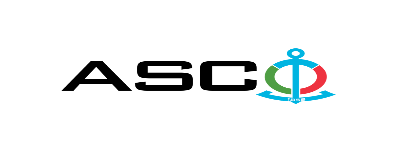 AZERBAIJAN CASPIAN SHIPPING CLOSED JOINT STOCK COMPANY IS ANNOUNCING OPEN BIDDING FOR THE PROCUREMENT OF ENAMELLED WIRES REQUIRED FOR STRUCTURAL DEPARTMENTS B I D D I N G No. AM205/2022 (On the participant`s letter head)APPLICATION FOR PARTICIPATION IN THE OPEN BIDDING___________ city                                                                          “__”_______20____________№           							                                                                                          To the attention of the Chairman of ASCO Procurement CommitteeMr Jabrail Mahmudlu We, hereby confirm the intention of [ to state full name of the participant ] to participate  in the open bidding No.  [ bidding No. shall be inserted by participant ] announced by ASCO in respect of procurement of "__________________" .Moreover, we confirm that no winding - up or bankruptcy proceeding is being performed or there is no circumstance of cessation of activities or any other circumstance that may impede participation of [ to state full name of the participant ]  in the stated bidding. In addition, we warrant that [ to state full name of the participant ] is not an affiliate of ASCO.Below mentioned contact details are available to respond to any question that may emerge in relation to the documents submitted and other issues : Contact person in charge :  Position of the contact person  : Telephone No. : E-mail:  Attachment : Original of the bank evidence as  a proof of payment of participation fee  – __ page(s).________________________________                                   _______________________(initials of the authorized person)                                                                                                        (signature of the authorized person)_________________________________                                                   (position of the authorized person)                                                STAMP HERE                                                        LIST OF THE GOODS:Note: The goods will not be delivered at a time, but within a year by lots.   For technical questions please contact :Head of Bibiheybat Ship Repair Yard Tel: +99450 2207820E-mail: Qulu.Quliyev@asco.azHead of Zykh Ship Repair and Construction YardTel: +99450 3767279E-mail: Elnur.muxtarov@asco.azPayment condition is accepted only on actual basis and other type offers will be rejected.Due diligence shall be performed in accordance with the Procurement Guidelines of ASCO prior to the conclusion of the purchase agreement with the winner of the bidding.      The company shall enter through this link http: //asco.az/sirket/satinalmalar/podratcilarin-elektron-muraciet-formasi// to complete the special form or submit the following documents:Articles of Association of the company (all amendments and changes including)An extract from state registry of commercial legal entities  (such extract to be issued not later than last 1 month)Information on the founder in case if the founder of the company is a legal entityCertificate of Tax Payer`s Identification Number Audited accounting balance sheet or tax declaration  (depending on the taxation system) / reference issued by taxation bodies on non-existence of debts for tax Identification card of the legal representative Licenses necessary for provision of the relevant services / works  (if any)No agreement of purchase shall be concluded with the company which did not present the above-mentioned documents or failed to be assessed positively as a result of the due diligence performed and shall be excluded from the bidding ! Submission documentation required for participation in the bidding :Application for participation in the bidding (template has been attached hereto) ;Bank evidence as a proof of participation fee ;Bidding offer : Bank document confirming financial condition of the consignor within the last year (or within the period of operation if less than one year) ;Statement issued by the relevant tax authorities on the absence of expired commitments associated with taxes and other compulsory payments and failure of obligations set forth in the Tax Code of the Republic of Azerbaijan for the last one year (excluding the period of suspension).At the initial stage, application for participation in the bidding ( signed and stamped ) and bank evidence proving payment of participation fee (excluding bidding offer) shall be submitted in English, Russian or in Azerbaijani to the official address of Azerbaijan Caspian Shipping CJSC (hereinafter referred to as "ASCO" or "Procuring Organization") through email address of contact person in charge by 17.00 (Baku time) on december 14, 2021. Whereas, other necessary documents shall be submitted as enclosed in the bidding offer envelope.    Description (list) of goods, works or services has been attached hereto. The participation fee and Collection of General Terms and Conditions:Any participant (bidder), who desires to participate in the bidding, shall pay for participation fee stated below (the payment order shall necessarily state the name of the organization holding open bidding and the subject of the bidding) and shall submit the evidence as a proof of payment to ASCO not later than the date stipulated in section one. All participants (bidders), who have fulfilled these requirements, may obtain General Terms and Conditions relating to the procurement subject from contact person in charge by the date envisaged in section IV of this announcement at any time from 09.00 till 18.00 in any business day of a week. Participation fee amount (VAT exclusive): 100 Azn.The participation fee may be paid in AZN or  equivalent amount thereof in USD or EURO.   Account No. :Except for circumstances where the bidding is cancelled by ASCO, participation fee shall in no case be refunded ! Security for a bidding offer : The bank guarantee is required in the amount of at least  1 (one) % of the bidding offer price. A bank guarantee sample shall be specified in the General Terms and Conditions. Bank guarantees shall be submitted as enclosed in the bidding offer envelope along with the bidding offer.  Otherwise, the Purchasing Organization shall reserve the right to reject such offer. The financial institution that issued the guarantee should be acknowledged in the Republic of Azerbaijan and / or international financial transactions. The purchasing organization shall reserve the right not to accept and reject any unreliable bank guarantee.Persons wishing to participate in the bidding and intending  to submit another type of warranty (letter of credit, securities, transfer of funds to the special banking account set forth by the Procuring Organization in the bidding documents, deposit and other financial assets) shall request and obtain a consent from ASCO through the contact person reflected in the announcement on the acceptability of such type of warranty.   Contract performance bond is required in the amount of 5 (five) % of the purchase price.For the current procurement operation, the Procuring Organization is expected to make payment only after the goods have been delivered to the warehouse, no advance payment has been intended. Contract Performance Term  : The goods will be purchased on an as needed basis.  It is required that the contract of purchase be fulfilled within 5 (five) calendar days upon receipt of the formal order (request) placed by ASCO.Final deadline date and time for submission of the bidding offer :All participants, which have submitted their application for participation in the bidding and bank evidence as a proof of payment of participation fee by the date and time stipulated in section one, and shall submit their bidding offer (one original and two copies) enclosed in sealed envelope to ASCO by 17.00 Baku time on december 20, 2022.All bidding offer envelopes submitted after above-mentioned date and time shall be returned unopened. Address of the procuring company :The Azerbaijan Republic, Baku city, AZ1029 (postcode), 2 Neftchilar Avenue, Procurement Committee of ASCO. Contact person in charge:Rahim AbbasovProcurement specialist at the Procurement Department of ASCOTelephone No. : +99450 2740277Email address: rahim.abbasov@asco.az, tender@asco.azContact person on legal issues :Landline No.: +994 12 4043700 (ext: 1262)Email address: tender@asco.azDate and time assigned for the opening of bidding offer envelopes:Opening of the envelopes shall take place on december 21, 2022 at 15.00 Baku time in the address stated in section V of the announcement.  Persons wishing to participate in the opening of the envelopes shall submit a document confirming their permission to participate (the relevant power of attorney from the participating legal entity or natural person) and the ID card at least half an hour before the commencement of the bidding.Information  on the winner of the bidding :Information on the winner of the bidding will be posted in the "Announcements" section of the ASCO official website.Item No.Nomination of goodsMeasurement unitBibiheybat Ship Repair YardCertification requirementItem No.Nomination of goodsMeasurement unitBibiheybat Ship Repair YardCertification requirementBibiheybat Ship Repair Yard- Request No. 100581771Enamelled copper wire for winding ПЭТ - 155 - 0,10 ГОСТ 21428-75kg30Certificate of conformity and quality2Enamelled copper wire for winding ПЭТ - 155 - 0,14 ГОСТ 21428-75kg30Certificate of conformity and quality3Enamelled copper wire for winding ПЭТ - 155 - 0,18 ГОСТ 21428-75kg30Certificate of conformity and quality4Enamelled copper wire for winding ПЭТ - 155 - 0,28 ГОСТ 21428-75kg50Certificate of conformity and quality5Enamelled copper wire for winding ПЭТ - 155 - 0,315 ГОСТ 21428-75kg50Certificate of conformity and quality6Enamelled copper wire for winding ПЭТ - 155 - 0,45 kg70Certificate of conformity and quality7Enamelled copper wire for winding ПЭТ - 155 - 0,5 ГОСТ 21428-75kg80Certificate of conformity and quality8Enamelled copper wire for winding ПЭТ - 155 - 0,56 ГОСТ 21428-75kg80Certificate of conformity and quality9Enamelled copper wire for winding ПЭТ - 155 - 0,6 ГОСТ 21428-75kg80Certificate of conformity and quality10Enamelled copper wire for winding ПЭТ - 155 - 0,63 ГОСТ 21428-75kg100Certificate of conformity and quality11Enamelled copper wire for winding ПЭТ - 155 - 0,67 ГОСТ 21428-75kg100Certificate of conformity and quality12Enamelled copper wire for winding ПЭТ - 155 - 0,71 ГОСТ 21428-75kg100Certificate of conformity and quality13Enamelled copper wire for winding ПЭТ - 155 - 0,75 ГОСТ 21428-75kg100Certificate of conformity and quality14Enamelled copper wire for winding ПЭТ - 155 - 0,8 ГОСТ 21428-75kg100Certificate of conformity and quality15Enamelled copper wire for winding ПЭТ - 155 - 0,9 ГОСТ 21428-75kg100Certificate of conformity and quality16Enamelled copper wire for winding ПЭТ - 155 - 0,95 ГОСТ 21428-75kg100Certificate of conformity and quality17Enamelled copper wire for winding ПЭТ - 155 - 1 ГОСТ 21428-75kg130Certificate of conformity and quality18Enamelled copper wire for winding ПЭТ - 155 - 1,2 ГОСТ 21428-75kg150Certificate of conformity and quality19Enamelled copper wire for winding ПЭТ - 155 - 1,4 ГОСТ 21428-75kg150Certificate of conformity and quality20Enamelled copper wire for winding ПЭТ - 155 - 1,45 ГОСТ 21428-75kg150Certificate of conformity and quality21Enamelled copper wire for winding ПЭТ - 155 - 1,5 ГОСТ 21428-75kg150Certificate of conformity and quality22Enamelled copper wire for winding ПЭТ - 155 - 1,6 ГОСТ 21428-75kg100Certificate of conformity and quality23Enamelled copper wire for winding ПЭТ - 155 - 0,25 ГОСТ 21428-77kg150Certificate of conformity and quality24Enamelled copper wire for winding ПЭТ - 155 - 1,32 ГОСТ 21428-75kg150Certificate of conformity and quality25Enamelled copper wire for winding ПЭТ - 155 - 1,35 kg100Certificate of conformity and quality26Enamelled copper wire for winding ПЭТ - 155 - 0,20 kg30Certificate of conformity and quality27Enamelled copper wire for winding ПЭТ - 155 - 0,35 ГОСТ 21428-78kg30Certificate of conformity and quality28Enamelled copper wire for winding ПЭТ - 155 - 0,70 ГОСТ 21428-78kg50Certificate of conformity and quality29Enamelled copper wire for winding ПЭТ - 155 - 0,21 ГОСТ 21428-78kg30Certificate of conformity and quality30Enamelled copper wire for winding ПЭТ - 155 - 0,93 mm kg52Certificate of conformity and quality31Cambric polyvinyl chloride tubing 305 ТВ40, 1, white, premium grade ГОСТ 19034-82metre200Certificate of conformity and quality32Cambric polyvinyl chloride tubing 305 ТВ40, 2, white, premium grade ГОСТ 19034-82metre200Certificate of conformity and quality33Cambric polyvinyl chloride tubing 305 ТВ40, 3, white, premium grade ГОСТ 19034-82metre200Certificate of conformity and quality34Cambric polyvinyl chloride tubing 305 ТВ40, 4, white, premium grade ГОСТ 19034-82metre200Certificate of conformity and quality35Cambric polyvinyl chloride tubing 305 ТВ40, 6, white, premium grade ГОСТ 19034-82metre200Certificate of conformity and quality36Cambric polyvinyl chloride tubing 305 ТВ40, 8, white, premium grade ГОСТ 19034-82metre200Certificate of conformity and quality37Cambric polyvinyl chloride tubing 305 ТВ40, 10, white, premium grade ГОСТ 19034-82metre200Certificate of conformity and quality38Cambric polyvinyl chloride tubing 305 ТВ40, 16, white, premium grade ГОСТ 19034-82metre100Certificate of conformity and quality39Cambric polyvinyl chloride tubing 305 ТВ40, 20, white, premium grade ГОСТ 19034-82metre80Certificate of conformity and quality40Cambric polyvinyl chloride tubing 305 ТВ40, 22, white, premium grade ГОСТ 19034-82metre80Certificate of conformity and quality41Cambric polyvinyl chloride tubing 305 ТВ40, 12, white, premium grade ГОСТ 19034-82metre50Certificate of conformity and quality42Cambric polyvinyl chloride tubing 305 ТВ40, 30, white, premium grade ГОСТ 19034-82metre50Certificate of conformity and quality43Thermocontractable cambric (heat shrinking insulation tubing) ТУТ 14/7 ТУ 2247 - 002 - 07622740 - 2004 blackmetre200Certificate of conformity and quality44Thermocontractable cambric ТУТ 16/8 blackmetre130Certificate of conformity and quality45Thermocontractible cambric ТУТ 18/9 blackmetre130Certificate of conformity and quality46Thermocontractible cambric ТУТ 22/11 blackmetre75Certificate of conformity and quality47Thermocontractible cambric ТУТ 26/13 blackmetre75Certificate of conformity and quality48Thermocontractible cambric ТУТ 28/14 blackmetre75Certificate of conformity and quality49Thermocontractible cambric ТУТ 4/2 black ТУ 2247 - 002 - 07622740 - 2004metre30Certificate of conformity and quality50Thermocontractible cambric ТУТ 6/3 black ТУ 2247 - 002 - 07622740 - 2004metre30Certificate of conformity and quality51Thermocontractible cambric ТУТ 10/5 black ТУ 2247 - 002 - 07622740 - 2004metre30Certificate of conformity and quality52Thermocontractible cambric ТУТ 35/17 black ТУ 2247 - 002 - 07622740 - 2004metre30Certificate of conformity and quality53Thermocontractible cambric ТУТ 40/20 black ТУ 2247 - 002 - 07622740 - 2004metre30Certificate of conformity and quality54Pressboard ЭВС - 0,30 - 1020 ГОСТ 2824-86m²10Certificate of conformity and quality55Pressboard ЭВС - 0,35 - 1020 ГОСТ 2824-86m²50Certificate of conformity and quality56Enamelled copper wire for winding ПЭТ - 155 - 1,25 ГОСТ 21428-75kg200Certificate of conformity and quality57Enamelled copper wire for winding ПЭТ - 155 - 1,30 ГОСТ 21428-75kg200Certificate of conformity and quality58Enamelled copper wire for winding ПЭТ - 155 - 1,80 ГОСТ 21428-75kg30Certificate of conformity and qualityZykh Ship Repair and Construction Yard Requisition - 100581891Enamelled copper wire for winding ПЭТ - 155 - 0,14 ГОСТ 21428-75kg5Certificate of conformity and quality2Enamelled copper wire for winding ПЭТ - 155 - 0,18 ГОСТ 21428-75kg10Certificate of conformity and quality3Enamelled copper wire for winding ПЭТ - 155 - 0,315 ГОСТ 21428-75kg100Certificate of conformity and quality4Enamelled copper wire for winding ПЭТ - 155 - 0,45 kg200Certificate of conformity and quality5Enamelled copper wire for winding ПЭТ - 155 - 0,5 ГОСТ 21428-75kg100Certificate of conformity and quality6Enamelled copper wire for winding ПЭТ - 155 - 0,56 ГОСТ 21428-75kg200Certificate of conformity and quality7Enamelled copper wire for winding ПЭТ - 155 - 0,6 ГОСТ 21428-75kg200Certificate of conformity and quality8Enamelled copper wire for winding ПЭТ - 155 - 0,63 ГОСТ 21428-75kg300Certificate of conformity and quality9Enamelled copper wire for winding ПЭТ - 155 - 0,67 ГОСТ 21428-75kg300Certificate of conformity and quality10Enamelled copper wire for winding ПЭТ - 155 - 0,71 ГОСТ 21428-75kg300Certificate of conformity and quality11Enamelled copper wire for winding ПЭТ - 155 - 0,75 ГОСТ 21428-75kg400Certificate of conformity and quality12Enamelled copper wire for winding ПЭТ - 155 - 0,8 ГОСТ 21428-75kg300Certificate of conformity and quality13Enamelled copper wire for winding ПЭТ - 155 - 0,85 ГОСТ 21428-75kg300Certificate of conformity and quality14Enamelled copper wire for winding ПЭТ - 155 - 0,9 ГОСТ 21428-75kg600Certificate of conformity and quality15Enamelled copper wire for winding ПЭТ - 155 - 0,95 ГОСТ 21428-75kg600Certificate of conformity and quality16Enamelled copper wire for winding ПЭТ - 155 - 1 ГОСТ 21428-75kg500Certificate of conformity and quality17Enamelled copper wire for winding ПЭТ - 155 - 1,06 ГОСТ 21428-75kg500Certificate of conformity and quality18Enamelled copper wire for winding ПЭТ - 155 - 1,12 ГОСТ 21428-75kg300Certificate of conformity and quality19Enamelled copper wire for winding ПЭТ - 155 - 1,18 ГОСТ 21428-75kg300Certificate of conformity and quality20Enamelled copper wire for winding ПЭТ - 155 - 1,2 ГОСТ 21428-75kg300Certificate of conformity and quality21Enamelled copper wire for winding ПЭТ - 155 - 1,4 ГОСТ 21428-75kg300Certificate of conformity and quality22Enamelled copper wire for winding ПЭТ - 155 - 1,45 ГОСТ 21428-75kg300Certificate of conformity and quality23Enamelled copper wire for winding ПЭТ - 155 - 1,5 ГОСТ 21428-75kg200Certificate of conformity and quality24Enamelled copper wire for winding ПЭТ - 155 - 0,25 ГОСТ 21428-77kg10Certificate of conformity and quality25Enamelled copper wire for winding ПЭТ - 155 - 1,32 ГОСТ 21428-75kg150Certificate of conformity and quality26Enamelled copper wire for winding ПЭТ - 155 - 1,56 ГОСТ 21428-75kg200Certificate of conformity and quality27Enamelled copper wire for winding ПЭТ - 155 - 1,35 kg300Certificate of conformity and quality28Enamelled copper wire for winding ПЭТ - 155 - 0,20 kg15Certificate of conformity and quality29Enamelled copper wire for winding ПЭТ - 155 - 0,35 ГОСТ 21428-78kg150Certificate of conformity and quality30Enamelled copper wire for winding ПЭТ - 155 - 0,70 ГОСТ 21428-78kg200Certificate of conformity and quality31Enamelled copper wire for winding ПЭТ - 155 - 0,21 ГОСТ 21428-78kg20Certificate of conformity and quality32Cambric polyvinyl chloride tubing 305 ТВ40, 2, white, premium grade ГОСТ 19034-82metre150Certificate of conformity and quality33Cambric polyvinyl chloride tubing 305 ТВ40, 3, white, premium grade ГОСТ 19034-82metre500Certificate of conformity and quality34Cambric polyvinyl chloride tubing 305 ТВ40, 4, white, premium grade ГОСТ 19034-82metre1000Certificate of conformity and quality35Cambric polyvinyl chloride tubing 305 ТВ40, 6, white, premium grade ГОСТ 19034-82metre40Certificate of conformity and quality36Cambric polyvinyl chloride tubing 305 ТВ40, 8, white, premium grade ГОСТ 19034-82metre800Certificate of conformity and quality37Cambric polyvinyl chloride tubing 305 ТВ40, 10, white, premium grade ГОСТ 19034-82metre640Certificate of conformity and quality38Cambric polyvinyl chloride tubing 305 ТВ40, 16, white, premium grade ГОСТ 19034-82metre40Certificate of conformity and quality39Cambric polyvinyl chloride tubing 305 ТВ40, 18, white, premium grade ГОСТ 19034-82metre40Certificate of conformity and quality40Cambric polyvinyl chloride tubing 305 ТВ40, 20, white, premium grade ГОСТ 19034-82metre500Certificate of conformity and quality41Cambric polyvinyl chloride tubing 305 ТВ40, 12, white, premium grade ГОСТ 19034-82metre640Certificate of conformity and quality42Thermocontractible cambric (heat shrinking insulation tubing) ТУТ 8/4 ТУ 2247 - 002 - 07622740 - 2004 blackmetre200Certificate of conformity and quality43Thermocontractible cambric (heat shrinking insulation tubing) ТУТ 12/6 ТУ 2247 - 002 - 07622740 - 2004 blackmetre200Certificate of conformity and quality44Thermocontractable cambric (heat shrinking insulation tubing) ТУТ 19/8 ТУ 2247 - 002 - 07622740 - 2004 blackmetre200Certificate of conformity and quality45Thermocontractable cambric (heat shrinking insulation tubing) ТУТ 20/10 ТУ 2247 - 002 - 07622740 - 2004 blackmetre200Certificate of conformity and quality46Thermocontractable cambric (heat shrinking insulation tubing) ТУТ 24/12 ТУ 2247 - 002 - 07622740 - 2004 blackmetre200Certificate of conformity and quality47Thermocontractable cambric (heat shrinking insulation tubing) ТУТ 50/20 ТУ 2247 - 002 - 07622740 - 2004 blackmetre200Certificate of conformity and quality48Thermocontractible cambric ТУТ 16/8 blackmetre50Certificate of conformity and quality49Thermocontractible cambric ТУТ 18/9 blackmetre50Certificate of conformity and quality50Thermocontractible cambric ТУТ 22/11 blackmetre50Certificate of conformity and quality51Thermocontractible cambric ТУТ 26/13 blackmetre50Certificate of conformity and quality52Thermocontractible cambric ТУТ 28/14 blackmetre50Certificate of conformity and quality53Thermocontractible cambric ТУТ 4/2 black ТУ 2247 - 002 - 07622740 - 2004metre50Certificate of conformity and quality54Thermocontractible cambric ТУТ 6/3 black ТУ 2247 - 002 - 07622740 - 2004metre50Certificate of conformity and quality55Thermocontractible cambric ТУТ 10/5 black ТУ 2247 - 002 - 07622740 - 2004metre50Certificate of conformity and quality56Thermocontractible cambric ТУТ 35/17 black ТУ 2247 - 002 - 07622740 - 2004metre50Certificate of conformity and quality57Thermocontractible cambric ТУТ 40/20 black ТУ 2247 - 002 - 07622740 - 2004metre50Certificate of conformity and quality58Pressboard ЭВС - 0,20 - 1020 ГОСТ 2824-86m²200Certificate of conformity and quality59Pressboard ЭВС - 0,25 - 1020 ГОСТ 2824-86m²200Certificate of conformity and quality60Pressboard ЭВС - 0,30 - 1020 ГОСТ 2824-86m²100Certificate of conformity and quality61Pressboard ЭВС - 0,35 - 1020 ГОСТ 2824-86m²100Certificate of conformity and quality№CriteriaScore1Value of the bidding offer :At the same time,other Bidding Offers shall be evaluated in accordance with the following formula for those who have offered the lowest price :PFA = MOP / BQT x 90PFA - points for assessment MOP - minimum offer price BQT - bidder's quotation90904Delivery Period:Within 20 days since the first order, and within 3 days since subsequent ordersMore than 20 days100